MEETING NOTICECapital Area Groundwater Conservation District Administrative Committee MeetingWHEN:		Friday, April 22, 2022 TIME:		10:00 a.m. WHERE:	LA State Capitol 900 N. 3rd St.Baton Rouge, LA  70802 Contact Person:  Lisa Manda, (225) 293-7370 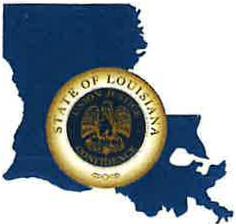 CAPITAL AREA GROUNDWATER CONSERVATION DISTRICTGARY I. BEARDEXECUTIVE DIRECTOR